Martini Lutheran ChurchMartini Lutheran ChurchMartini Lutheran ChurchMartini Lutheran ChurchMartini Lutheran ChurchMarch  |  2020  March  |  2020  March  |  2020  March  |  2020  March  |  2020  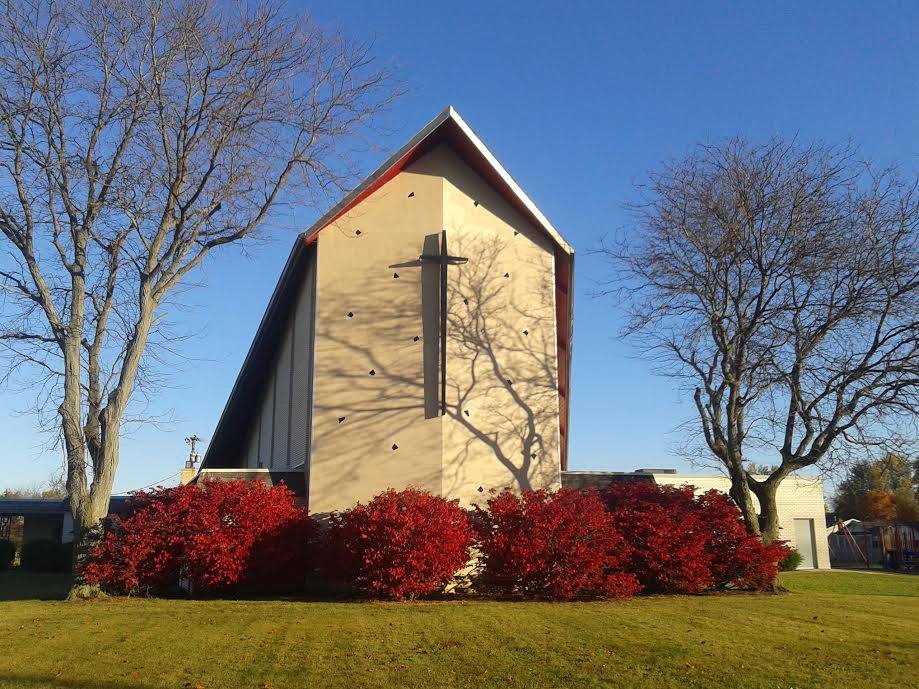 Youth GroupMarch 8th, please join us @ CLS for some Dodge Ball/Open Gym. Please bring a friend. Youth GroupMarch 8th, please join us @ CLS for some Dodge Ball/Open Gym. Please bring a friend. Youth GroupMarch 8th, please join us @ CLS for some Dodge Ball/Open Gym. Please bring a friend. LentJoin us Wednesday nights for dinner throughout the Lenten Season. Dinner starts at 5:30pm Service starts at 6:30pmLentJoin us Wednesday nights for dinner throughout the Lenten Season. Dinner starts at 5:30pm Service starts at 6:30pmLentJoin us Wednesday nights for dinner throughout the Lenten Season. Dinner starts at 5:30pm Service starts at 6:30pmLentJoin us Wednesday nights for dinner throughout the Lenten Season. Dinner starts at 5:30pm Service starts at 6:30pmLentJoin us Wednesday nights for dinner throughout the Lenten Season. Dinner starts at 5:30pm Service starts at 6:30pmLentJoin us Wednesday nights for dinner throughout the Lenten Season. Dinner starts at 5:30pm Service starts at 6:30pmErica Ernest 25th Anniversay    in Lutheran EducationWe are blessed to have Erica Ernest as part of our CLS faculty and are excited to celebrate her 25th anniversary in the teaching ministry!  We will be celebrating on Thursday, March 19, with an evening concert by Jennie Williamson of Arison records.  The concert is a free event and will begin at 6 p.m. in the main gym with a cake reception to follow.  We are blessed to have Erica Ernest as part of our CLS faculty and are excited to celebrate her 25th anniversary in the teaching ministry!  We will be celebrating on Thursday, March 19, with an evening concert by Jennie Williamson of Arison records.  The concert is a free event and will begin at 6 p.m. in the main gym with a cake reception to follow.  We are blessed to have Erica Ernest as part of our CLS faculty and are excited to celebrate her 25th anniversary in the teaching ministry!  We will be celebrating on Thursday, March 19, with an evening concert by Jennie Williamson of Arison records.  The concert is a free event and will begin at 6 p.m. in the main gym with a cake reception to follow.  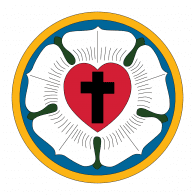 This is going to be a great evening where we can give thanks to God for Mrs. Ernest's service, and both children and adults will be encouraged by Jennie Williamson's music.  Please make plans to attend.Bible StudyMens bible study meets on the first and third Monday of every month at 7:00PM Womens bible study meets on the secon and fourth Tuesday of every month at 7:00PMBible StudyMens bible study meets on the first and third Monday of every month at 7:00PM Womens bible study meets on the secon and fourth Tuesday of every month at 7:00PMBible StudyMens bible study meets on the first and third Monday of every month at 7:00PM Womens bible study meets on the secon and fourth Tuesday of every month at 7:00PM    March  |  2020    March  |  2020    March  |  2020    March  |  2020    March  |  2020    March  |  2020    March  |  2020Ash Wednesday is February 26th, 2020. Dinner is at 5:30 pm and Service will start at 6:30pm. Everyone is welcome. This is a communion service and ashes will be distributed as well. Dinner will be a potato bar severed by our Martini Church Council.Ash Wednesday is February 26th, 2020. Dinner is at 5:30 pm and Service will start at 6:30pm. Everyone is welcome. This is a communion service and ashes will be distributed as well. Dinner will be a potato bar severed by our Martini Church Council.Ash Wednesday is February 26th, 2020. Dinner is at 5:30 pm and Service will start at 6:30pm. Everyone is welcome. This is a communion service and ashes will be distributed as well. Dinner will be a potato bar severed by our Martini Church Council.Ash Wednesday is February 26th, 2020. Dinner is at 5:30 pm and Service will start at 6:30pm. Everyone is welcome. This is a communion service and ashes will be distributed as well. Dinner will be a potato bar severed by our Martini Church Council.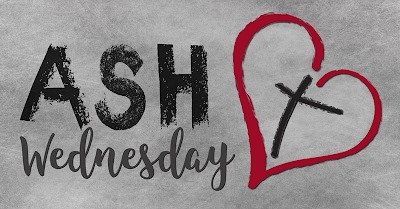 17 The Lord your God is in your midst, a mighty one who will save; he will rejoice over you with gladness; he will quiet you by his love;
he will exult over you with loud singing.Zephaniah 3:1717 The Lord your God is in your midst, a mighty one who will save; he will rejoice over you with gladness; he will quiet you by his love;
he will exult over you with loud singing.Zephaniah 3:1717 The Lord your God is in your midst, a mighty one who will save; he will rejoice over you with gladness; he will quiet you by his love;
he will exult over you with loud singing.Zephaniah 3:1717 The Lord your God is in your midst, a mighty one who will save; he will rejoice over you with gladness; he will quiet you by his love;
he will exult over you with loud singing.Zephaniah 3:1717 The Lord your God is in your midst, a mighty one who will save; he will rejoice over you with gladness; he will quiet you by his love;
he will exult over you with loud singing.Zephaniah 3:1717 The Lord your God is in your midst, a mighty one who will save; he will rejoice over you with gladness; he will quiet you by his love;
he will exult over you with loud singing.Zephaniah 3:17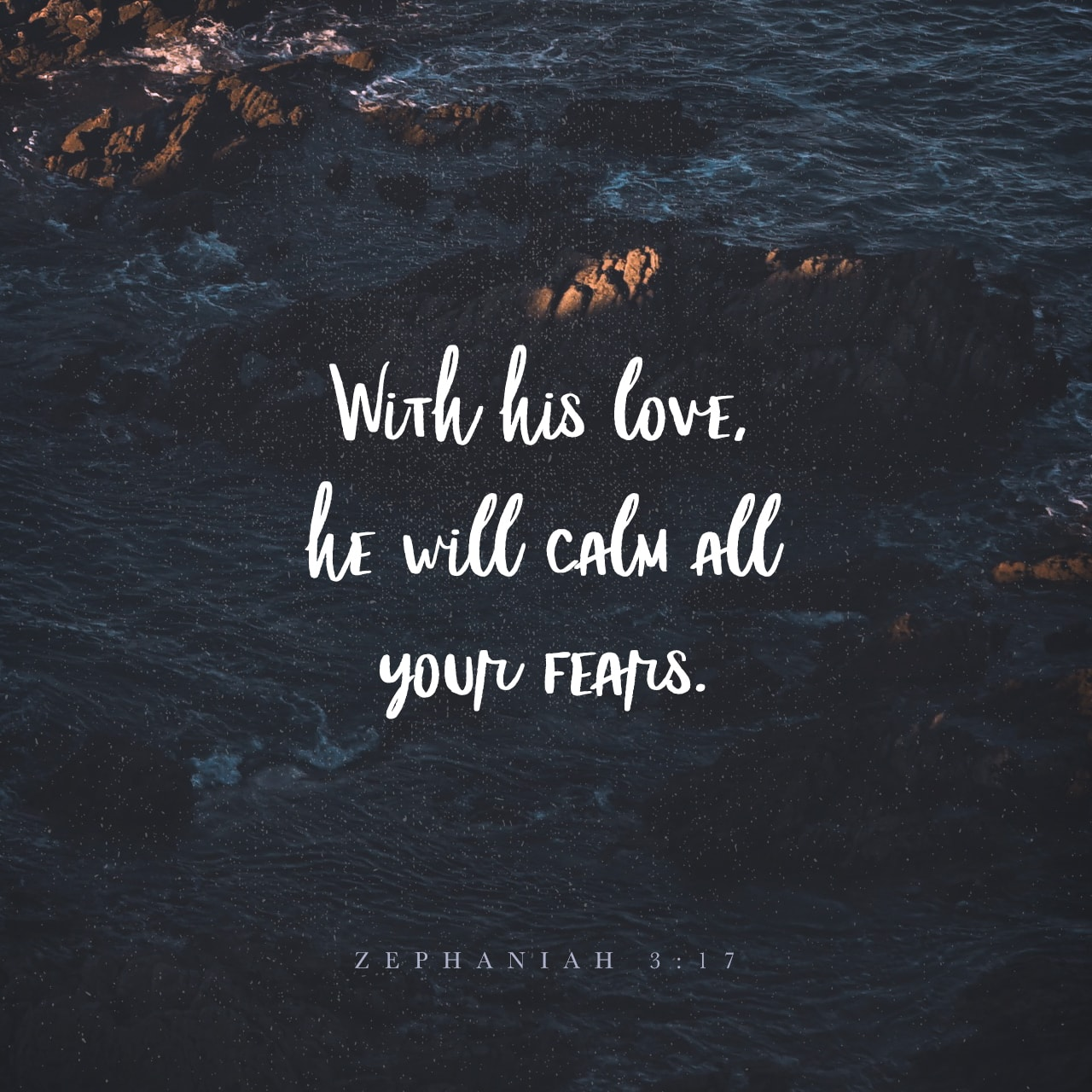 Upcoming Events:Upcoming Events:Upcoming Events:Upcoming Events:Upcoming Events: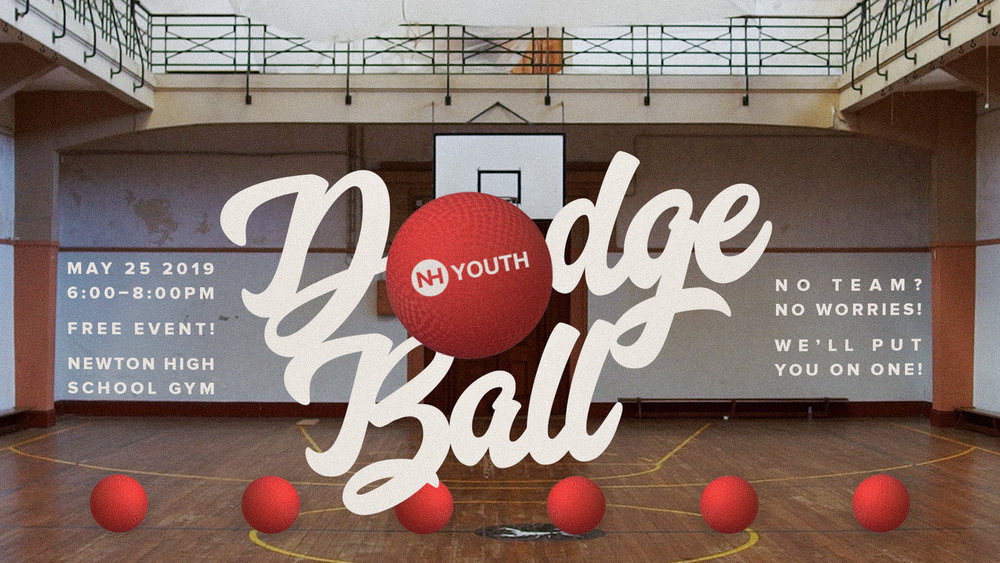 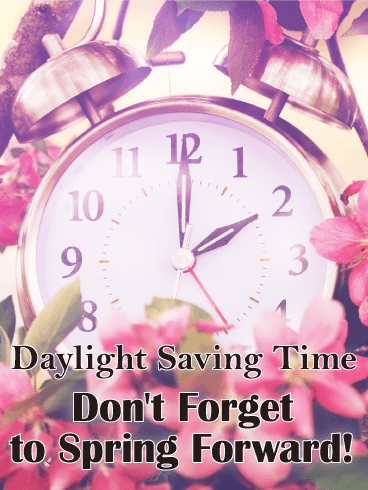 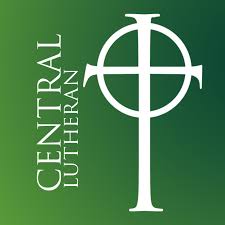 March 1st Central Assosiation Meeting CLS @ 1:00pmMarch 1st Central Assosiation Meeting CLS @ 1:00pm08Daylights Saving Time March 8th, Spring Forward! 08Daylights Saving Time March 8th, Spring Forward! 08Youth Group Dodge ball and open gym!08Youth Group Dodge ball and open gym!19Erica Ernest 25th Anniversary of Lutheran Education. 19Erica Ernest 25th Anniversary of Lutheran Education. 